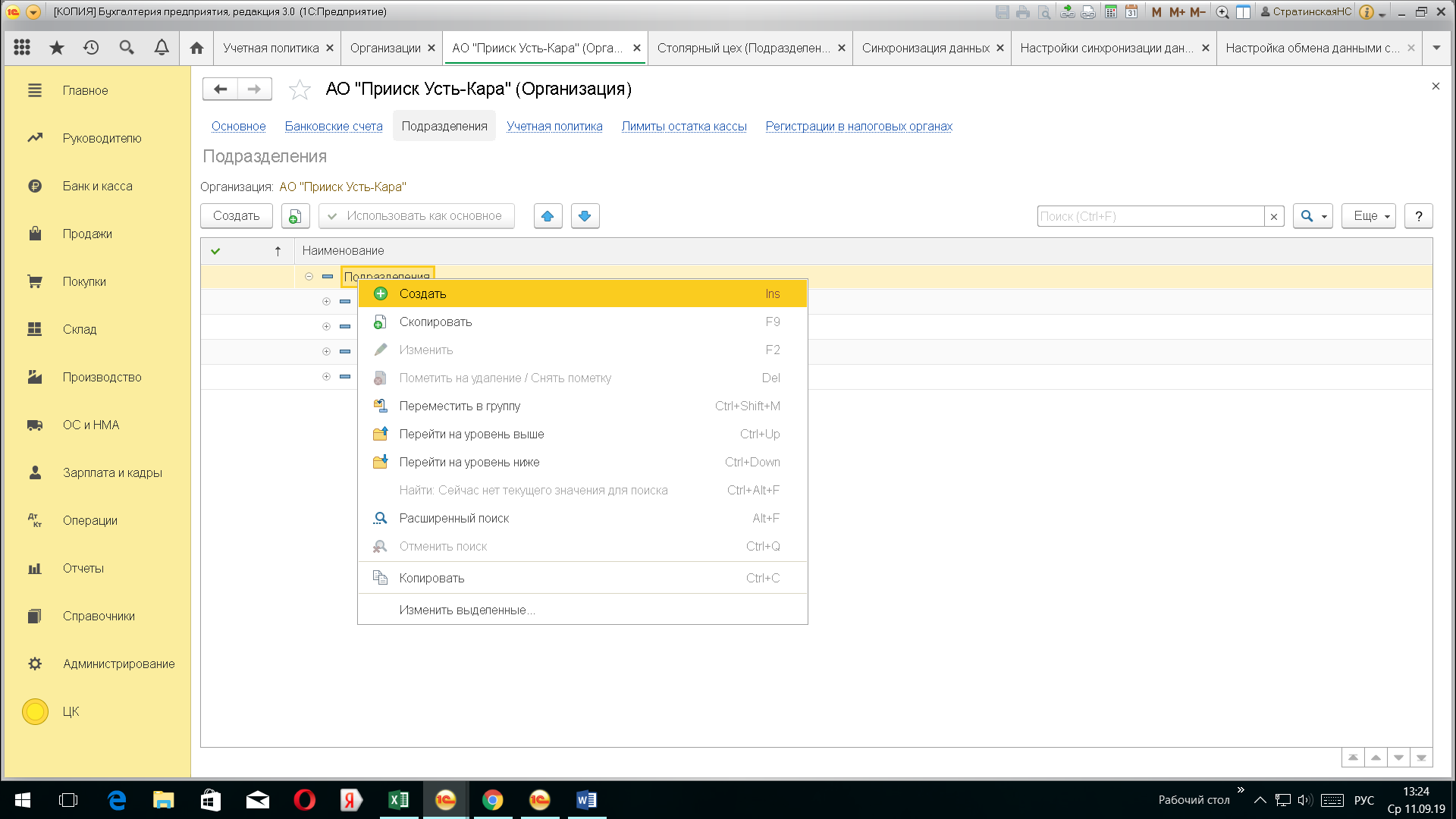 Пробовала переименовать подразделение «Подразделение» , но почему то неактивна кнопка. В 
ЗУП создала подразделение «Подразделение»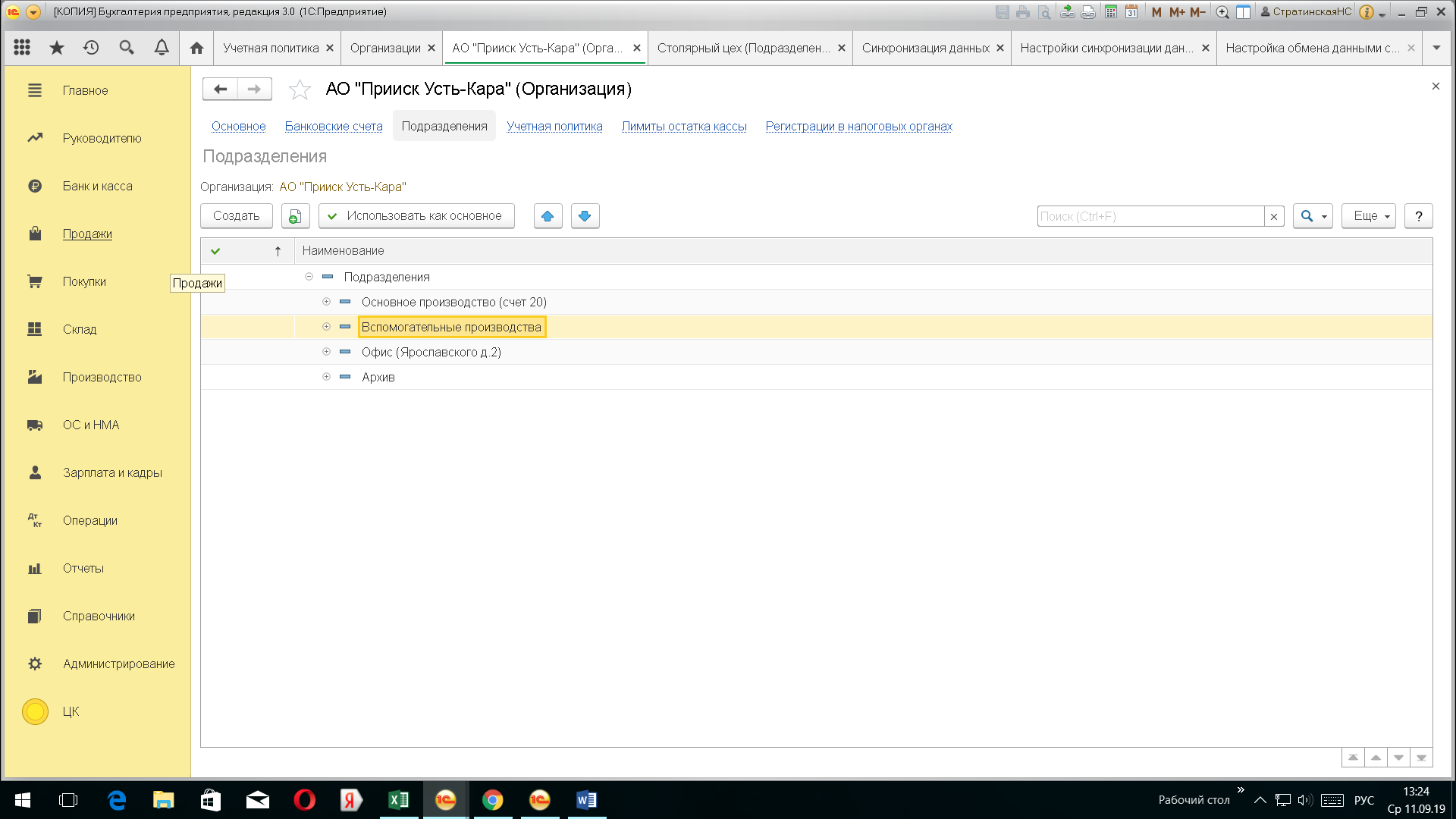 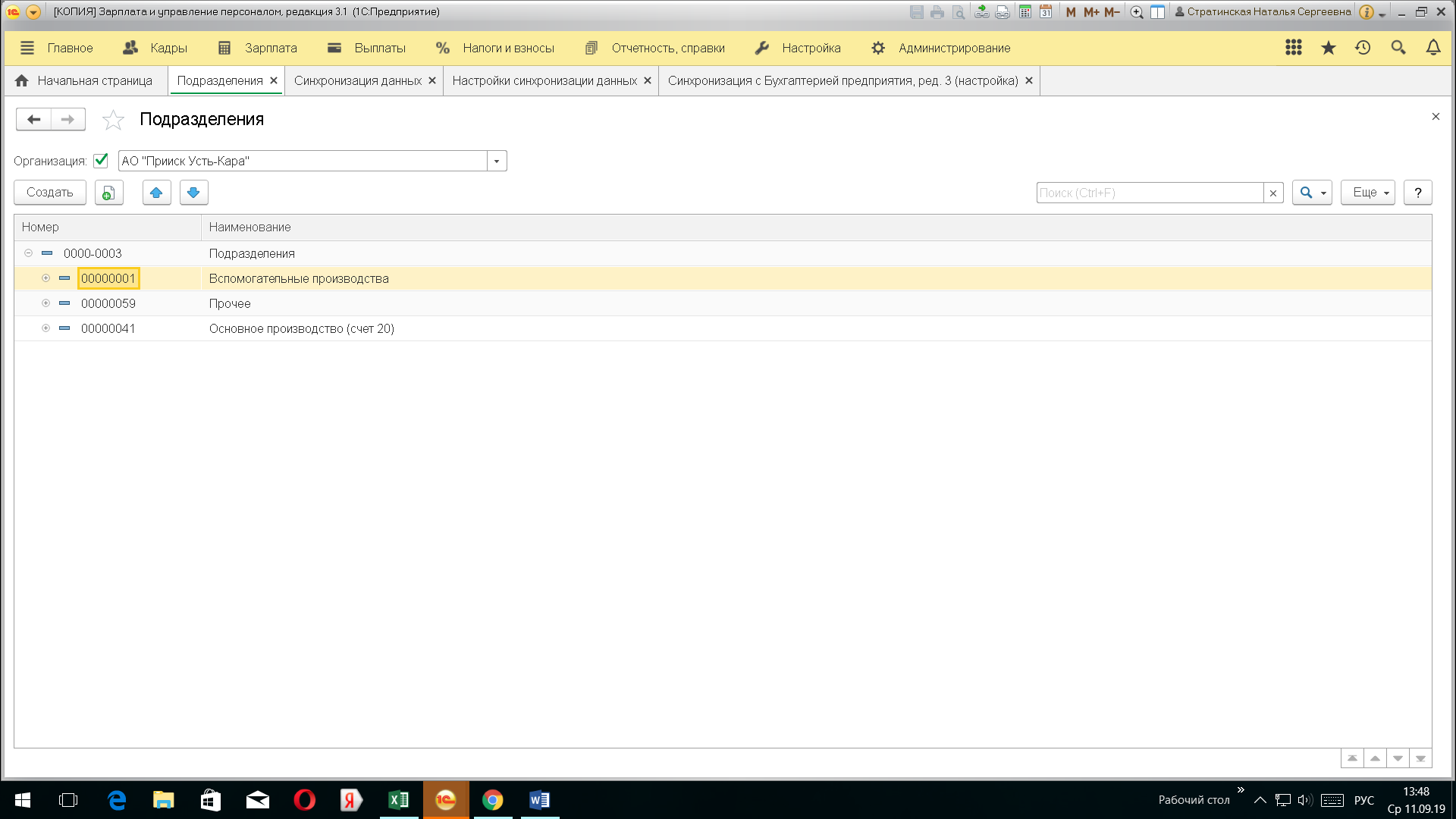 При сопоставлении выходит такая же ситуация.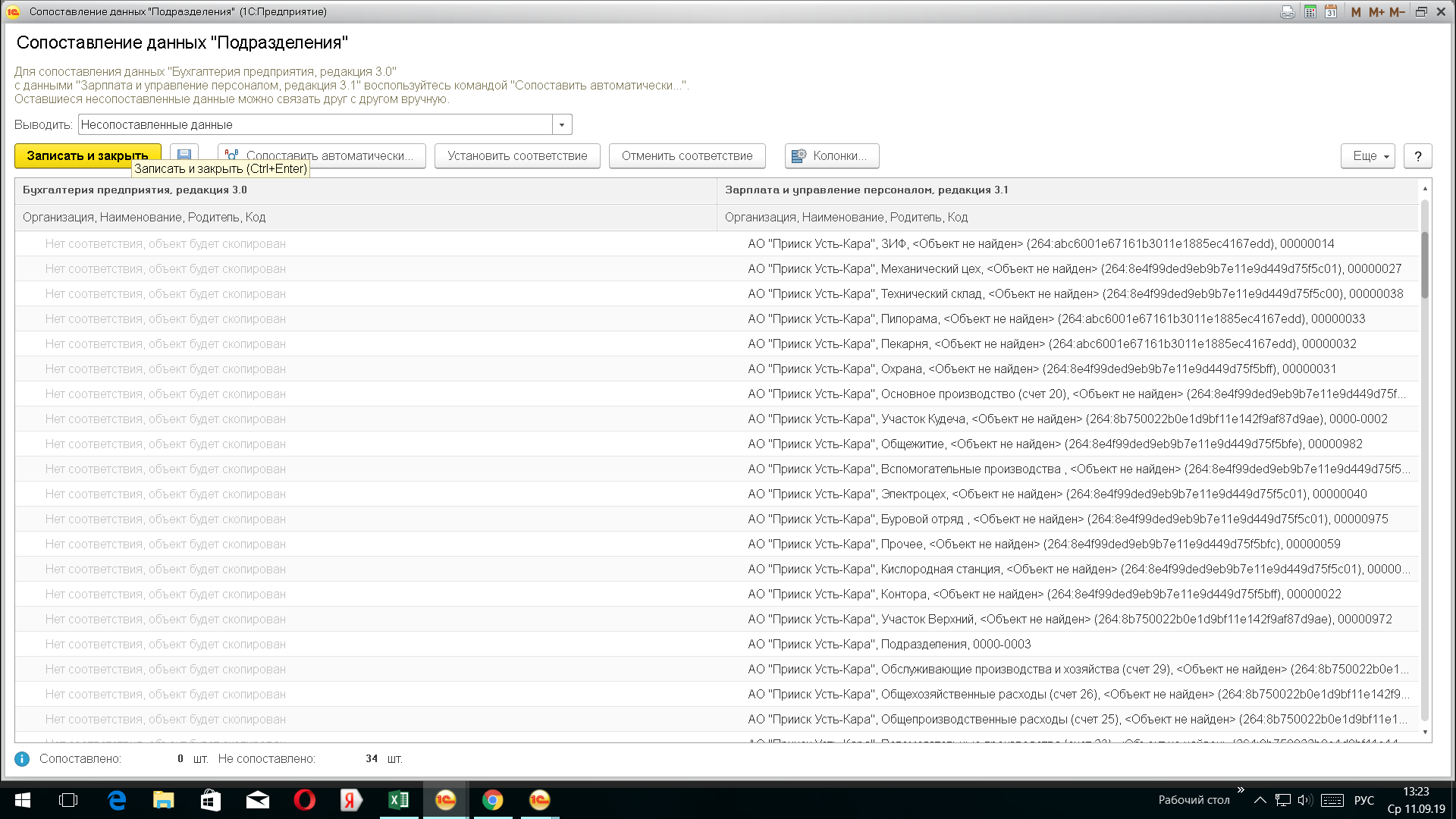 